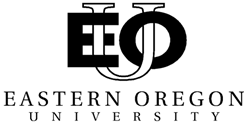 EMPLOYEE ACKNOWLEDGMENT OF DUTIES UNDER THE OREGON GOVERNMENT ETHICS LAWI understand that as an employee of Eastern Oregon University (EOU) I am subject to the requirements of the Oregon Government Ethics Law (Oregon Revised Statutes, Chapter 244).  I certify that I have read and understand Oregon Government Ethics Law: A Guide for Public Officials, published October 2010 by the Oregon Government Ethics Commission, and the 2011-2015 Legislative Updates to the Guide.   I understand that I am a “public official” as that term is used in the Oregon Government Ethics Law.  I agree to abide by the ethical requirements of public officials who are public employees, as described in the Guide and Legislative Updates. In addition to any other rules described in the Guide and Legislative Updates, I specifically agree to comply with the rules prohibiting improper use of my position, prohibiting nepotism, and governing any outside employment (including the Guidelines for Outside Employment of Public Officials).  If I encounter a “potential conflict of interest” or an “actual conflict of interest” as those terms are described in the Guide, I agree to provide prompt and accurate written notice of the conflict to my supervisor and to the Human Resources Department.  If I have questions about my duties under the Oregon Government Ethics Law, I will seek guidance from the Human Resources Department.  I understand that failure to comply with these commitments may result in disciplinary action, up to and including termination of my employment with EOU.I acknowledge that the following was shown to me and discussed during benefit orientation with Human Resources:_______________________________ ________________________________ __________Employee Signature			Print Employee Name			Date Links to both the Guide and the Legislative Update are on the following webpage: http://www.oregon.gov/ogec/Pages/index.aspx.  If you are unable to access the Guide and the Legislative Update, request a copy of these documents from Human Resources.